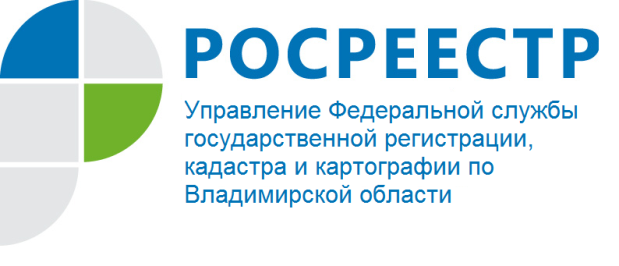 ПРЕСС-РЕЛИЗУправление Росреестра по Владимирской области: Регулирование оборота недвижимости и земельных отношений перешло РосрееструУправление Федеральной службы государственной регистрации, кадастра и картографии по Владимирской области информирует о том, что Правительство Российской Федерации наделило Росреестр функциями по выработке государственной политики и нормативно-правовому регулированию земельных отношений. Соответствующее постановление подписал Председатель Правительства Российской Федерации Михаил Мишустин (постановление от 12.02.2020 № 131).Курировать работу службы, согласно распределению обязанностей между заместителями Председателя Правительства России, будет вице-премьер Виктория Абрамченко. Помимо Росреестра, в ведении Виктории Абрамченко находятся Минсельхоз России и Минприроды России.Заместитель Председателя Правительства Виктория Абрамченко назвала переход полномочий от Минэкономразвития в Росреестр логичным следствием выстраивания прозрачной вертикали управления оборотом земель, которая позволит существенно повысить эффективность их использования. «Земельные ресурсы - основа управления территорией и база для повышения производительности во всех отраслях экономики. Это пространственный базис для строительства, средство производства для сельского хозяйства. Приоритетная задача Правительства сегодня – это выстраивание системной работы, ориентированной на достижение национальных целей. Многие из них, от строительства жилья до экспорта сельскохозяйственной продукции, напрямую зависят от эффективного использования земли», - отметила Виктория Абрамченко.Вице-премьер добавила, что консолидация сил министерств и Службы позволит оперативно решить наиболее острые вопросы и ликвидировать правовые пробелы в сфере регулирования основных земельных ресурсов страны – населенных пунктов, земель сельскохозяйственного назначения и лесного фонда. «Необходимо устранить ведомственную разобщенность в вопросах определения границ земель и установления их правового режима. Поэтому мы систематизируем базы данных, чтобы учет и сведения обо всех землях были включены в единый государственный информационный ресурс», - заключила Виктория Абрамченко.Как отметил руководитель Росреестра Олег Скуфинский, решение Правительства Российской Федерации о перераспределении полномочий между Минэкономразвития России и Росреестром, с наделением последнего функциями по нормативно-правовому регулированию земельных отношений, имущественных отношений в части гражданского оборота недвижимого имущества, геодезии и картографии, создания и развития инфраструктуры пространственных данных позволит более эффективно реализовывать государственную политику в данной отрасли. Он сообщил, что согласно подписанному постановлению в Росреестре будет введена должность статс-секретаря – заместителя руководителя, который будет курировать новое направление работы.Структурные преобразования вызваны, в том числе, потребностью дальнейшего динамичного развития сферы земельно-имущественных отношений в период цифровой трансформации всего государственного сектора. В Росреестре будет сохранен наработанный опыт и компетенции кадрового потенциала министерства. Вице-премьер добавила, что сейчас в портфеле объединенной команды министерства и службы в сфере земельных отношений находится более 30 законопроектов. О РосреестреФедеральная служба государственной регистрации, кадастра и картографии (Росреестр) является федеральным органом исполнительной власти, осуществляющим функции по государственной регистрации прав на недвижимое имущество и сделок с ним, по оказанию государственных услуг в сфере ведения государственного кадастра недвижимости, проведению государственного кадастрового учета недвижимого имущества, землеустройства, государственного мониторинга земель, навигационного обеспечения транспортного комплекса, а также функции по государственной кадастровой оценке, федеральному государственному надзору в области геодезии и картографии, государственному земельному надзору, надзору за деятельностью саморегулируемых организаций оценщиков, контролю деятельности саморегулируемых организаций арбитражных управляющих. Подведомственными учреждениями Росреестра являются ФГБУ «ФКП Росреестра» и ФГБУ «Центр геодезии, картографии и ИПД». В ведении Росреестра находится ФГУП «Ростехинвентаризация – Федеральное БТИ».             Распоряжением Правительства Российской Федерации от 22.01.2020 № 55-р 22 января 2020 года руководителем Росреестра назначен О.А. Скуфинский.Контакты для СМИУправление Росреестра по Владимирской областиг. Владимир, ул. Офицерская, д. 33-аОтдел организации, мониторинга и контроля(4922) 45-08-29